Инвестиционная площадка № 67-10-811. Месторасположение:- Смоленская область, Кардымовский район, д. Варваровщина;- расстояние до г. Москва: 350 км;- расстояние до г. Смоленск: 40 км;- расстояние до п. Кардымово: 10 км.2. Характеристика участка:- площадь: 5 га;-категория земель: земли населенных пунктов;- приоритетное направление использования: ведение крестьянского фермерского хозяйства;- форма собственности: собственность не разграничена.3. Подъездные пути:- автодорога «Смоленск – Вязьма - Зубцов» на расстоянии 10 км;- автодорога федерального значения М-1 «Беларусь» на расстоянии 10 км;- железная дорога Москва-Западная Европана расстоянии 10,5 км.4. Инженерные коммуникации:- газоснабжение: ориентировочное расстояние 2 км, мощность 300 м3/час; ориентировочная плата за подключение – 3 млн.руб.- электроснабжение: ориентировочное расстояние 3,0 км, мощность 3,58 МВА. Ориентировочная стоимость тех. присоединения на уровне напряжения 10 кВ, по 3 категории надежности электроснабжения составляет 54,4 тыс. руб. (с НДС) за 1кВт.- водоснабжение: есть возможность подключения (15 тыс. руб.), а также освоения собственной артскважины;- водоотведение: есть возможность подключения, а также строительства локальных очистных сооружений.5. Условия предоставления:-аренда;-выкуп.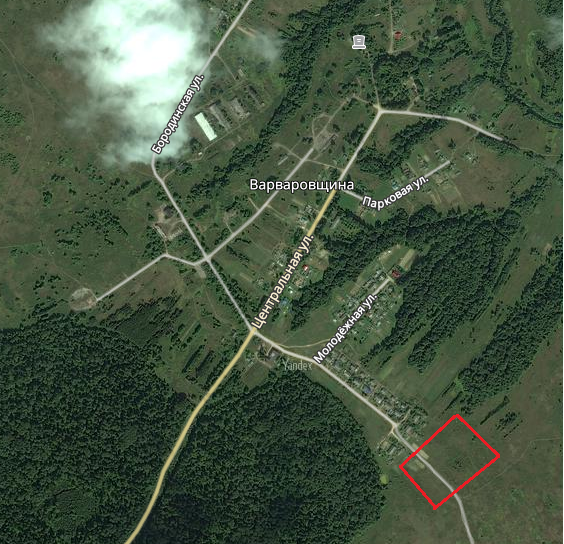 